	บันทึกข้อความ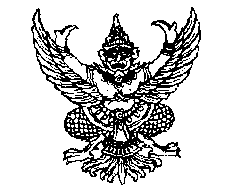 ส่วนงาน  หลักสูตร ………………………………………………………. คณะผลิตกรรมการเกษตร  โทร ...............……….ที่  ………………………………….			วันที่ ………………………………...............……………..เรื่อง  ขอประเมินผลการสอนล่วงหน้าเรียน  อธิการบดี  ผ่าน  คณบดีคณะผลิตกรรมการเกษตร		ด้วยข้าพเจ้า ………………………………………………… ตำแหน่ง อาจารย์ สังกัดหลักสูตร .................................................  คณะผลิตกรรมการเกษตร มหาวิทยาลัยแม่โจ้ มีความประสงค์จะขอยื่น ประเมินผลการสอนล่วงหน้า ในรายวิชา ………………………………………………...................................เพื่อใช้ประกอบการขอกำหนดตำแหน่ง ผู้ช่วยศาสตราจารย์ ในอนาคต ทั้งนี้ได้ยื่นเอกสารเพื่อประกอบการพิจารณา (เอกสารส่วนที่ ๑ เอกสารประเมินผลการสอน) จำนวน ๓ ชุด มีรายละเอียด ดังนี้เอกสารส่วนที่ 1 เอกสารประเมินผลการสอน (จำนวน 3 ชุด)เอกสารประกอบการสอนแบบ ป.ส 8 แบบ มคอ. 3 (เน้น หมวดที่ 7)แบบ มคอ. 5 (เน้น หมวดที่ 4 และ 5)	           จึงเรียนมาเพื่อโปรดพิจารณาดำเนินการ     		(..............................................)ผู้ขอประเมินผลการสอน